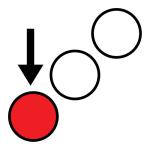 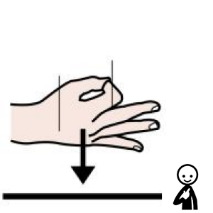 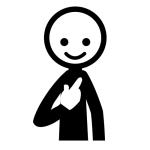                                                     QUESTO                SONO                       IO	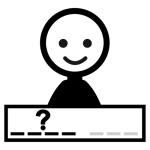 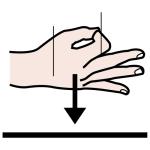      IL MIO        NOME         E’                                                                                     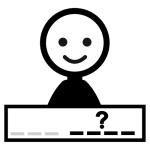    IL MIO        COGNOME        E’                                                                                             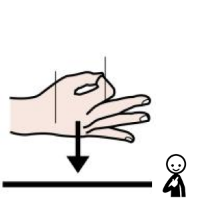 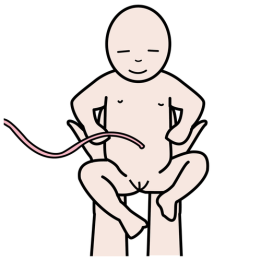 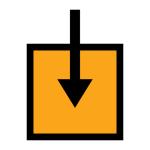        IO                 SONO                          NATO                      IN                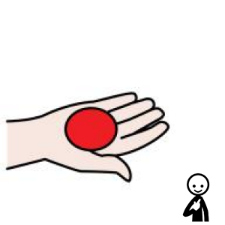 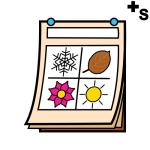         HO                                                   ANNI 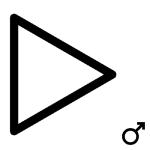 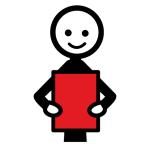 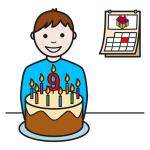    IL                        MIO      COMPLEANNO       E’                 IL                                   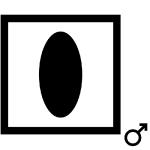         IO                     SONO                    UN                 BAMBINO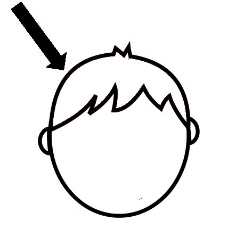 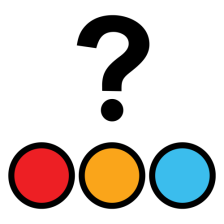        HO                    I CAPELLI          DI COLORE            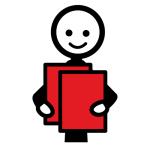 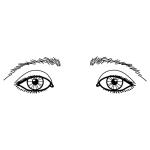      I MIEI                OCCHI                  sono  DI COLORE            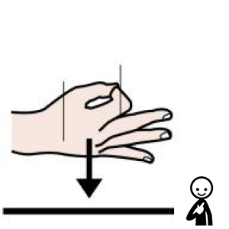 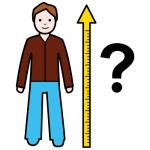      SONO                            ALTO                            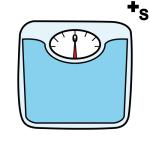             PESO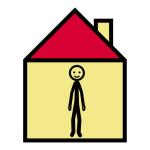           IO                        VIVO                   IN                    ITALIA                      città   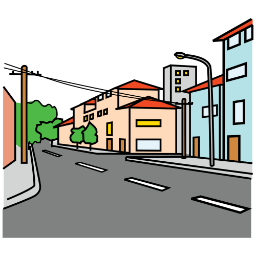 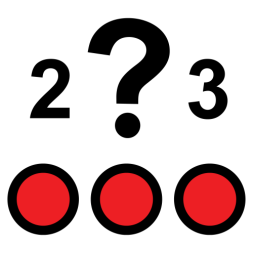         IN                        VIA                 _____________        NUMERO                    2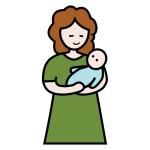         MIA                 MADRE       SI CHIAMA                                                                        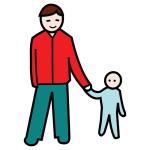         MIO                 PADRE               SI CHIAMA                                                     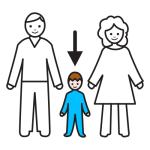           IO                       SONO             FIGLIO UNICO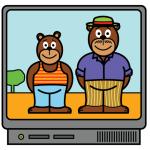 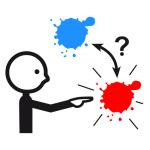 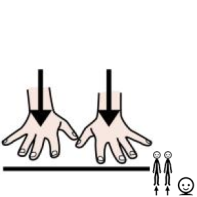          I MIEI              CARTONI            PREFERITI           SONO: 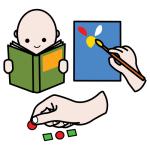 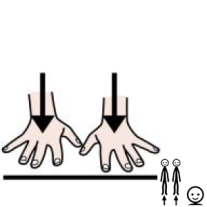          LE MIE       ATTIVITà            PREFERITE            SONO: 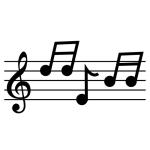          LE MIE                 CANZONI            PREFERITE                SONO: 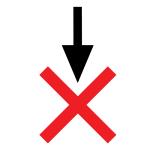          I MIEI                 LUOGHI               PREFERITI                SONO: 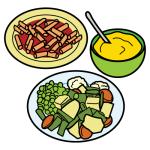          I MIEI                 CIBI                     PREFERITI                SONO: 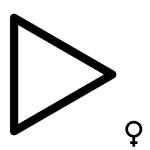 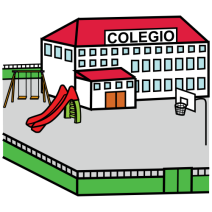        LA                   MIA             SCUOLA            SI CHIAMA      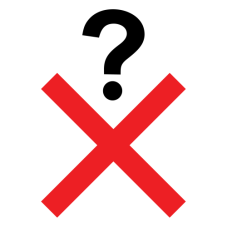     SI TROVA                IN                       VIA                    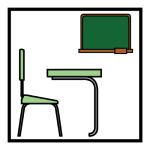        LA                   MIA                CLASSE                   È                     LA                    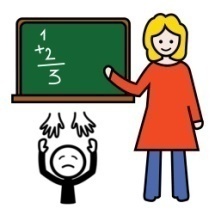        LA                   MIA       INSEGNANTE DI SOSTEGNO           è               LA MAESTRA _____________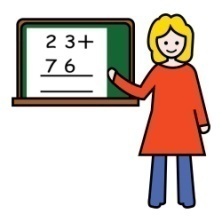        LA                   MIA       INSEGNANTE DI MATEMATICA           è             LA MAESTRA ____________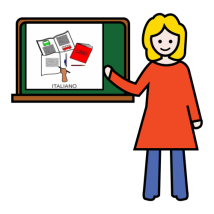        LA                   MIA       INSEGNANTE DI ITALIANO                 è               LA MAESTRA ____________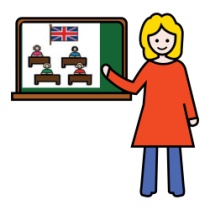        LA                   MIA           INSEGNANTE DI INGLESE                è               LA MAESTRA ____________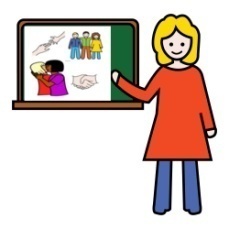        LA                   MIA           INSEGNANTE DI RELIGIONE                è             LA MAESTRA __________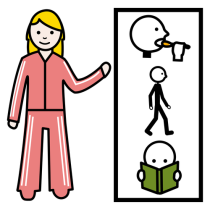        LA                      MIA               OPERATRICE               è                    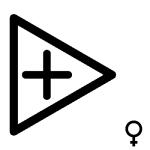 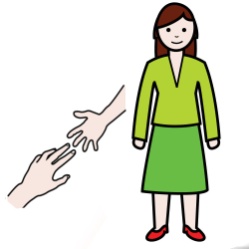 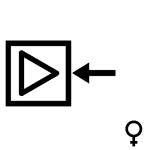          LE            COLLABORATRICI      DELLA           SCUOLA        SONO: 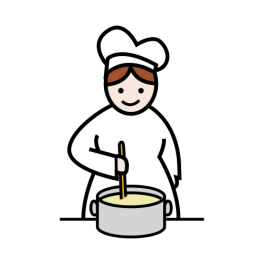        LA                  CUOCA                         è:                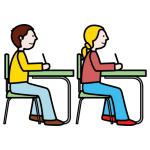        I MIEI                   COMPAGNI DI CLASSE             SONO:IIO                    	AMAL